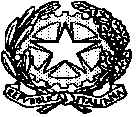 T R I B U N A L E  DI  L E C C OVERBALE DI RINUNCIA ALL'EREDITA'(Art. 519 Codice Civile)L’anno…………….     il giorno……..… del mese di ………. nella cancelleria del su intestato Tribunale davanti al Funzionario sottoscritto sono personalmente comparsi i signori:1) ……………………, nato a ……………………il ……………………residente a …………………… via …………………… n. ….., identificato con carta d’identità n. ……………………rilasciata dal Comune di …………………… il ……………………, codice fiscale ……………………2)  ……………………, nata a ……………………il ……………………residente a …………………… via …………………… n. ….., identificata con carta d’identità n. ……………………rilasciata dal Comune di …………………… il ……………………, codice fiscale ……………………genitori esercenti la responsabilità genitoriale sui figli minori:1)……………………, nato a ……………………il ……………………, codice fiscale ……………………;2) ……………………, nato a ……………………il ……………………, codice fiscale …………………….premesso- che  in data ……………………è deceduto in …………………… il signor ……………………………………..,  che era nato il ……………………a ……………………       C.F……………………………. avente il suo ultimo domicilio in vita in ……………………………………,- che lo stesso è deceduto senza lasciare testamento o disposizioni di ultima volontà per cui sono   succeduti  quali eredi legittimi, i minori sopra generalizzati. - che è intenzione dei comparenti di rinunziare in nome e  per conto dei figli minori   ……………………e ……………………, all’eredità relitta dal defunto, a ciò autorizzati dal Giudice Tutelare del Tribunale di Lecco in data ……………………Tutto ciò premessoi comparenti signori…………………………………… e ………………………………………….    dichiarano di rinunziare, come in effetti col presente atto rinunziano, in nome e per conto dei figli minori…………………………………………………………………………………….., all’eredità relitta da ……………………                        deceduto il ……………………in ……………………. I rinuncianti dichiarano di non essere mai stati in possesso di beni ereditari e di non aver mai compiuto atti di erede sulla eredità di che trattasi.Letto confermato e sottoscritto. (nome e cognome)________________________________________________                                                                   IL CANCELLIEREN.                      /2018N.C.N.                      /CRON.N.                      /REP.